Tiszántúli Építő Kft.Nyíregyháza, Mező u. 6. számTel.: (30) 28-357-46FotódokumeNtáciÓa Kisvárda, Várday István u. 19-21. (hrsz.:1173) ingatlanon lévő régi kúria épület felmérési tervéhezFotódokumentáció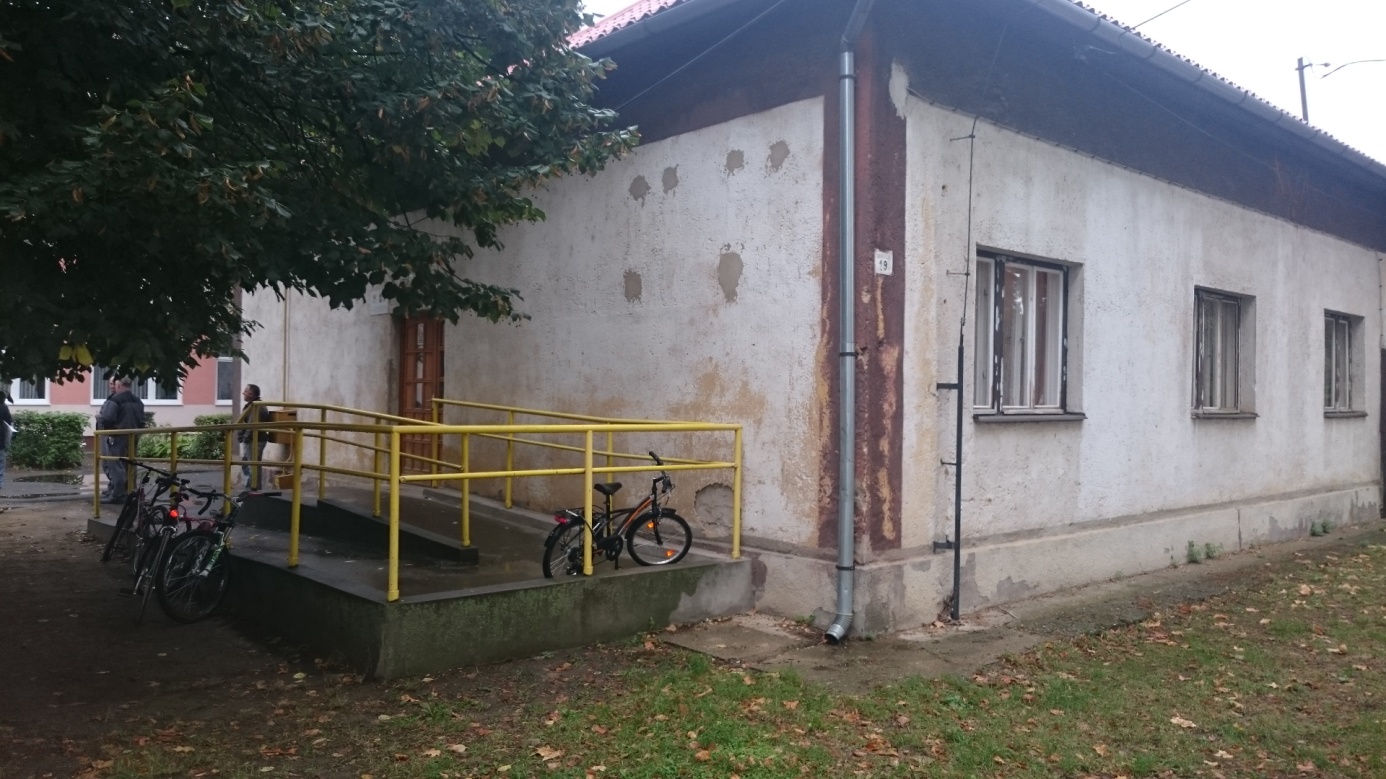 1. kép –déli homlokzati kép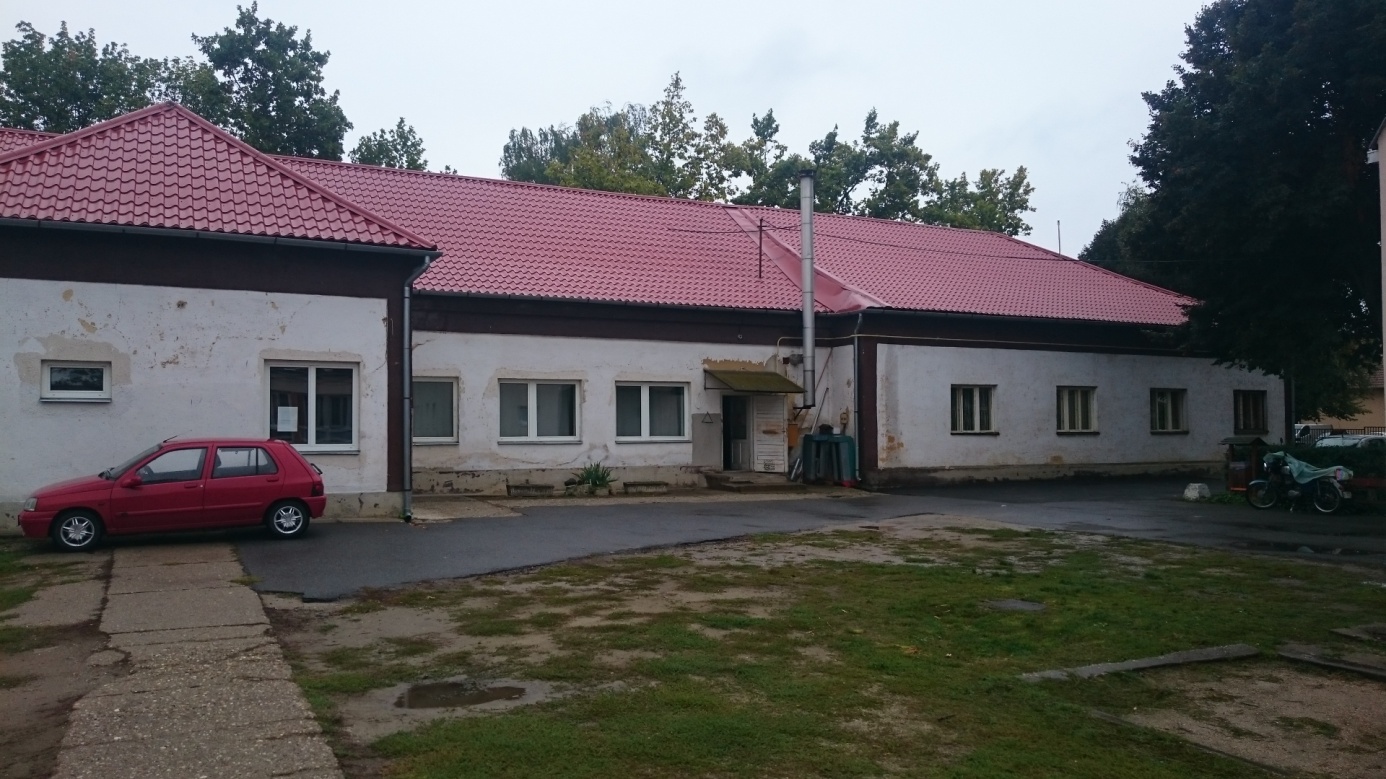 2. kép –nyugati homlokzati részlet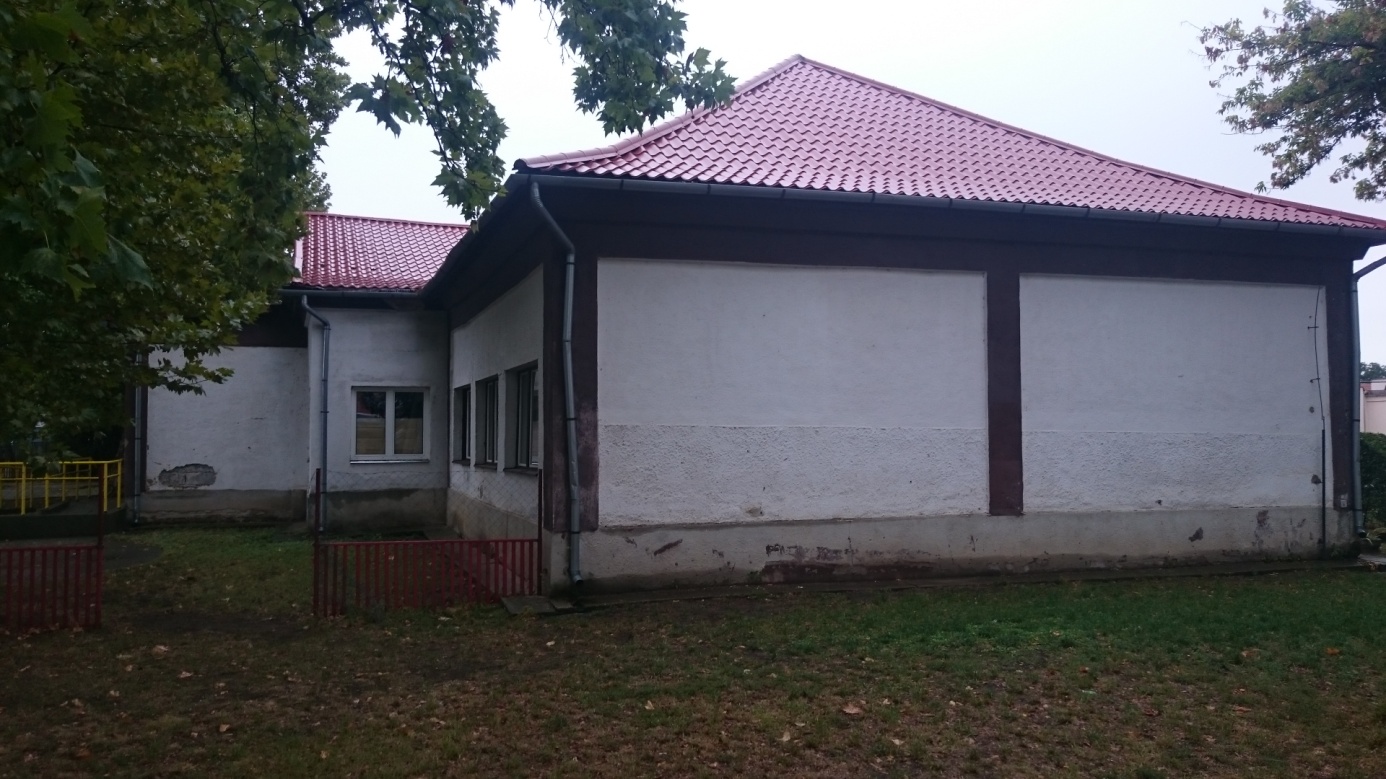 3. kép – Északi homlokzat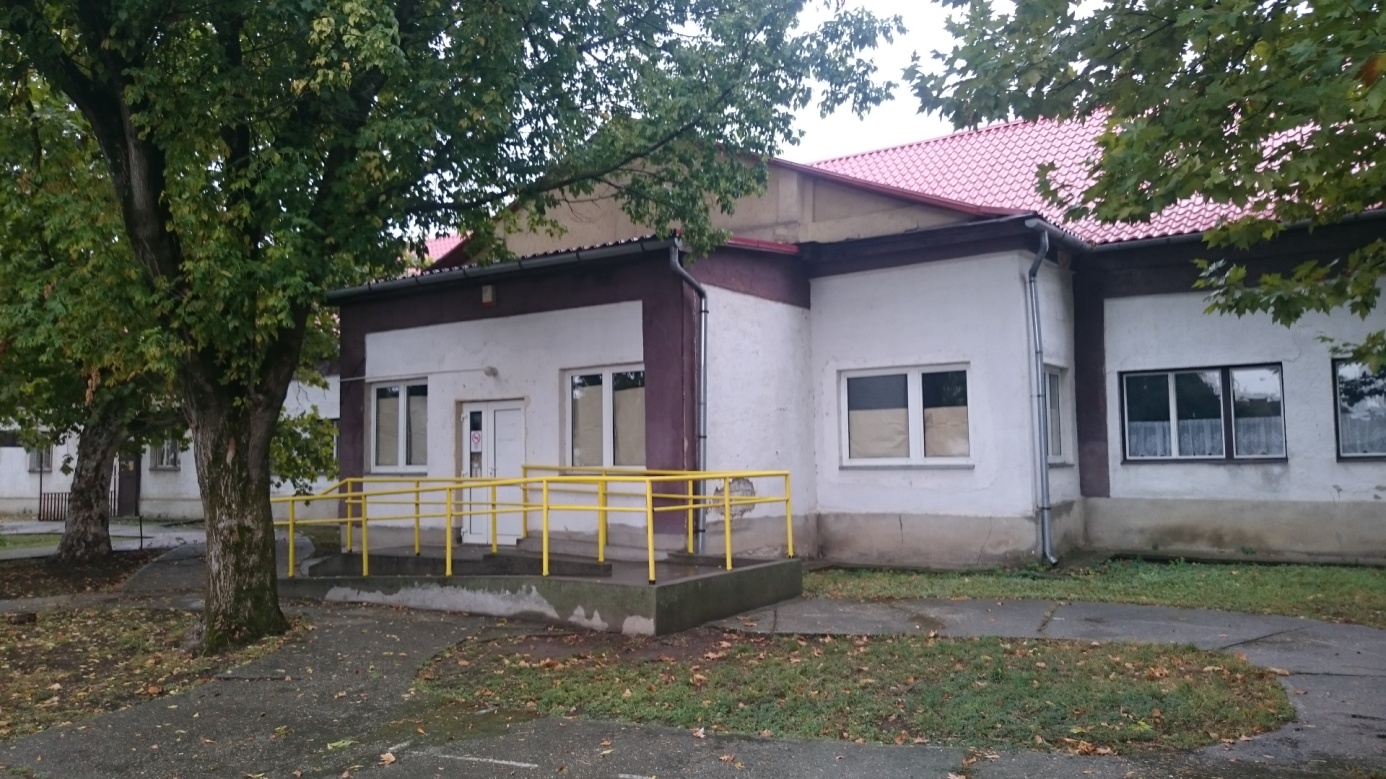 4. kép – Keleti homlokzat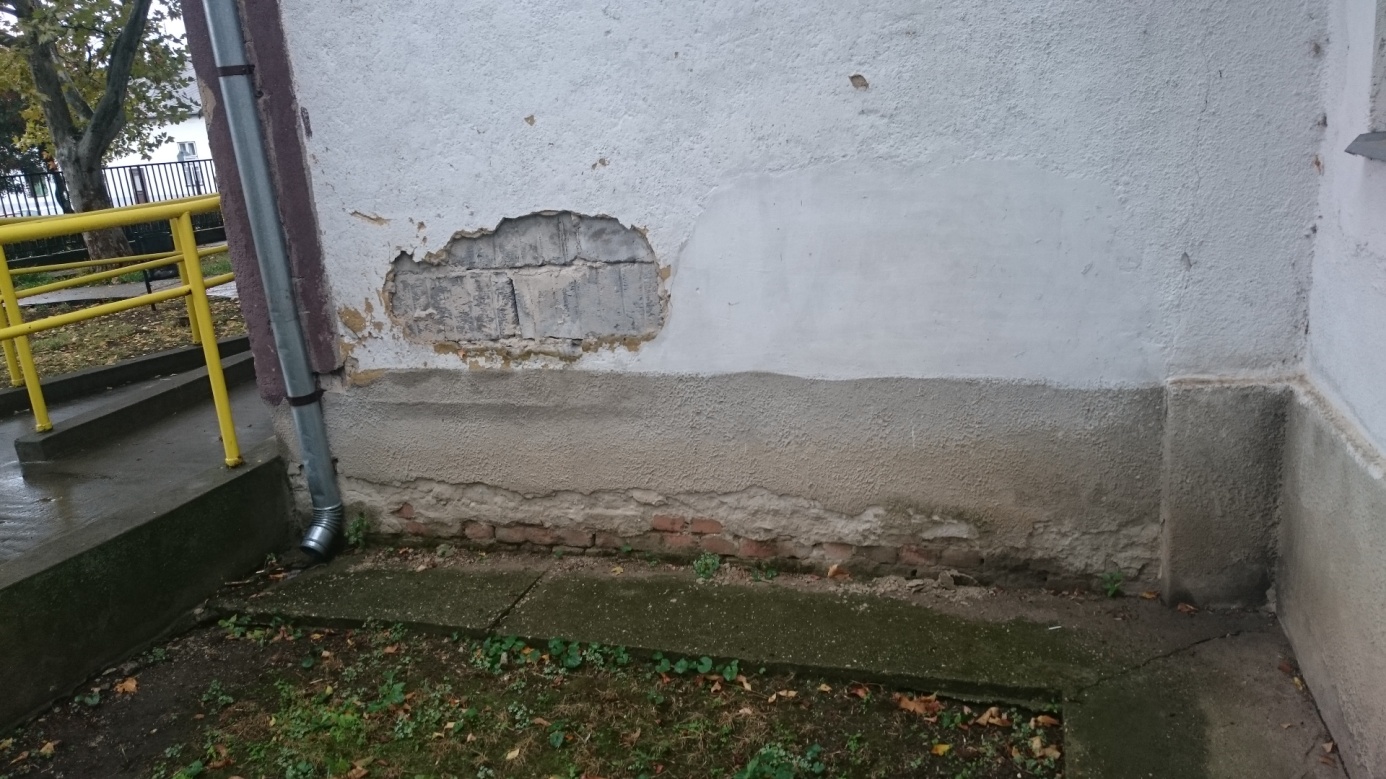 5. kép – homlokzati vakolathibák.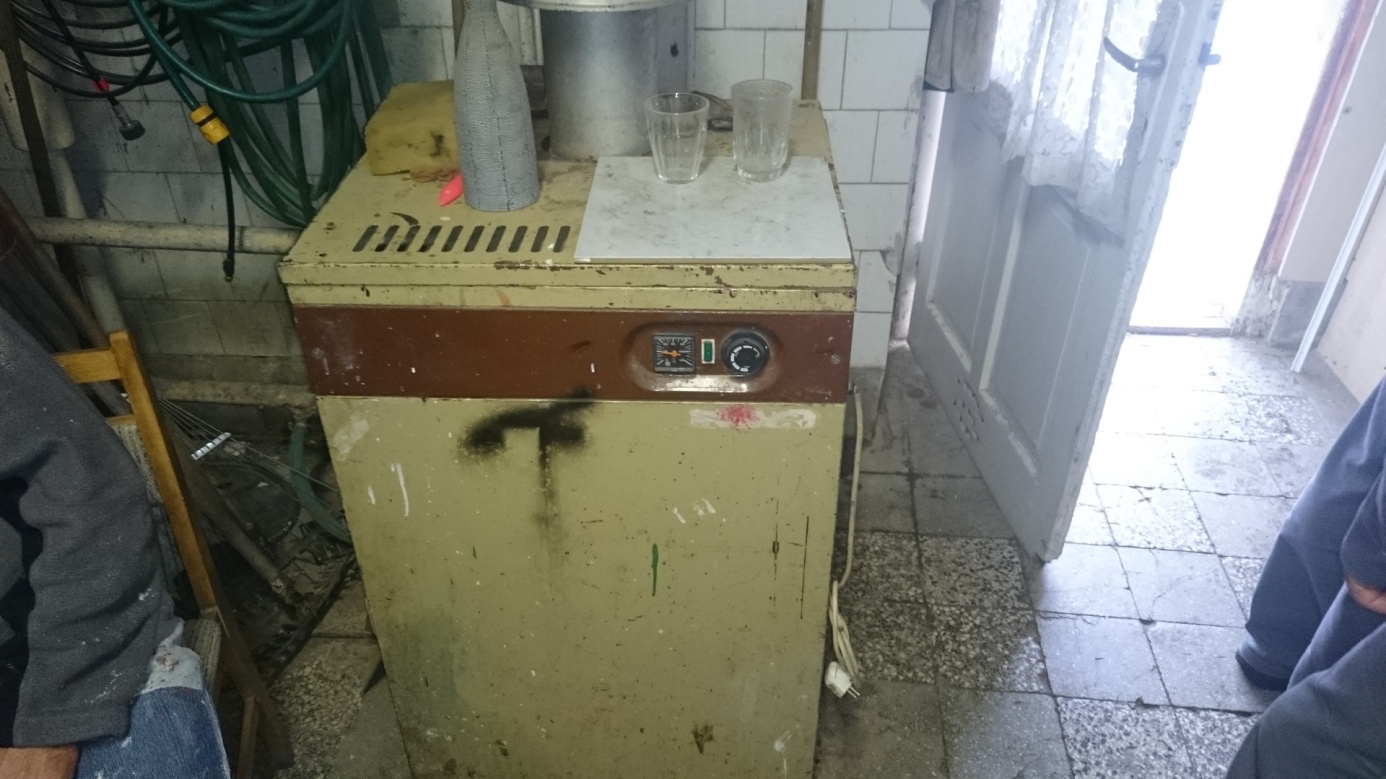 6. kép – Nyílt égésterű gázkazán 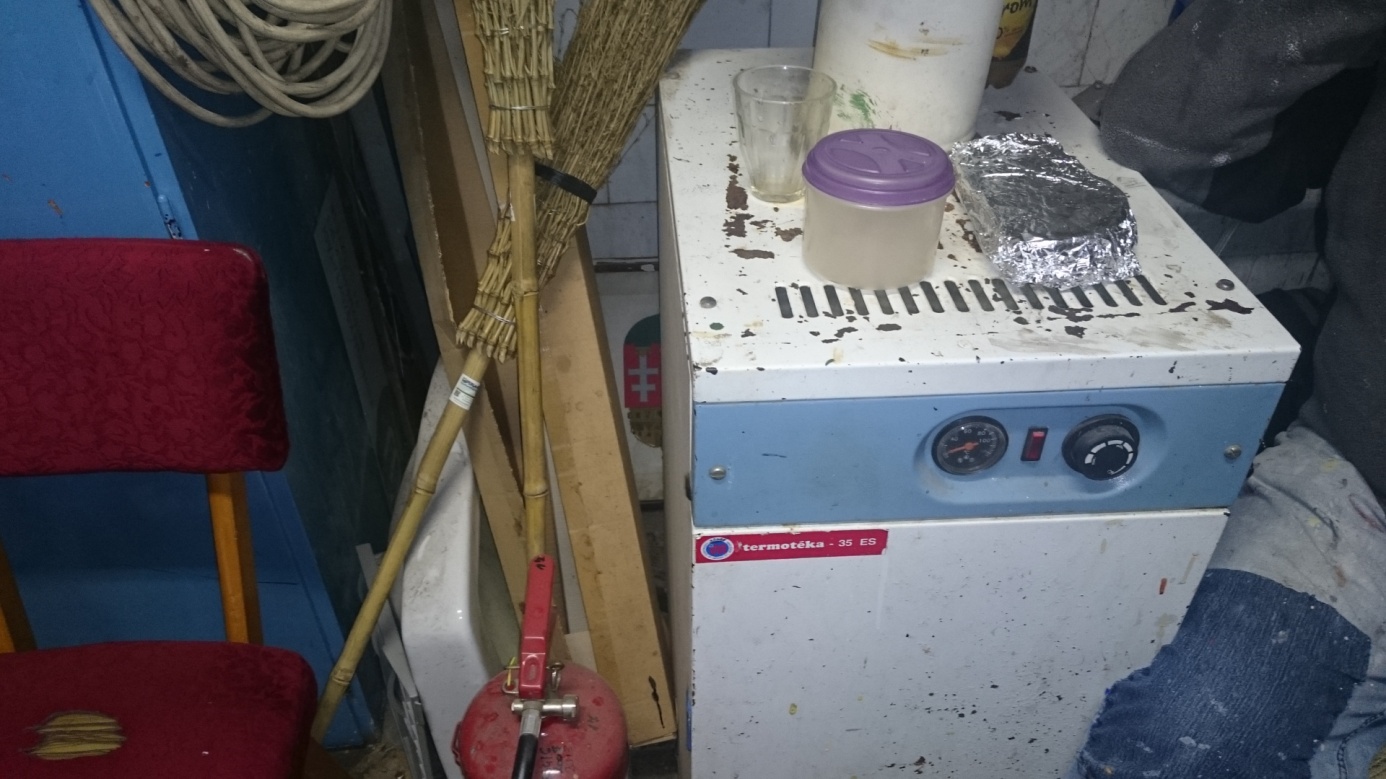 7. kép – Nyílt égésterű gázkazán 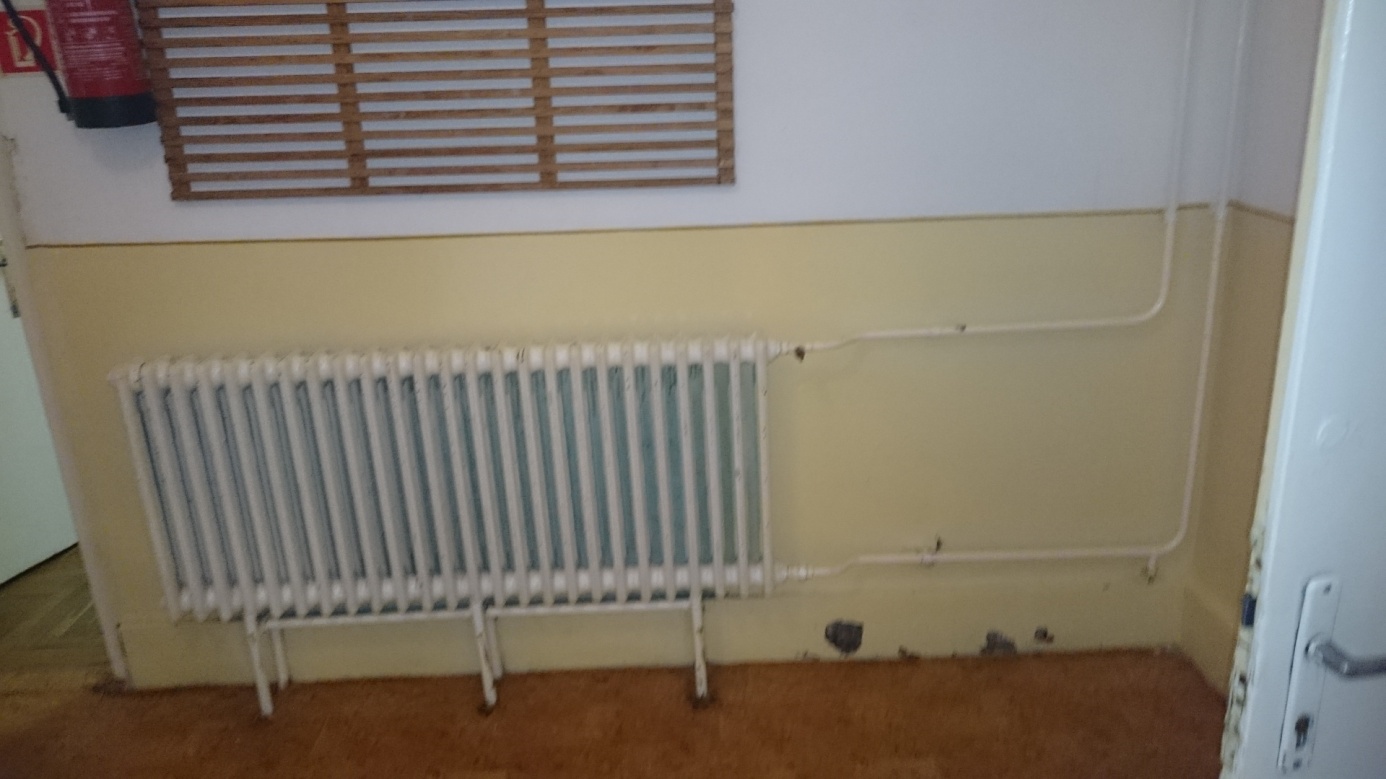 8. kép – radiátor hőleadók, manuálisan szabályozható szeleppel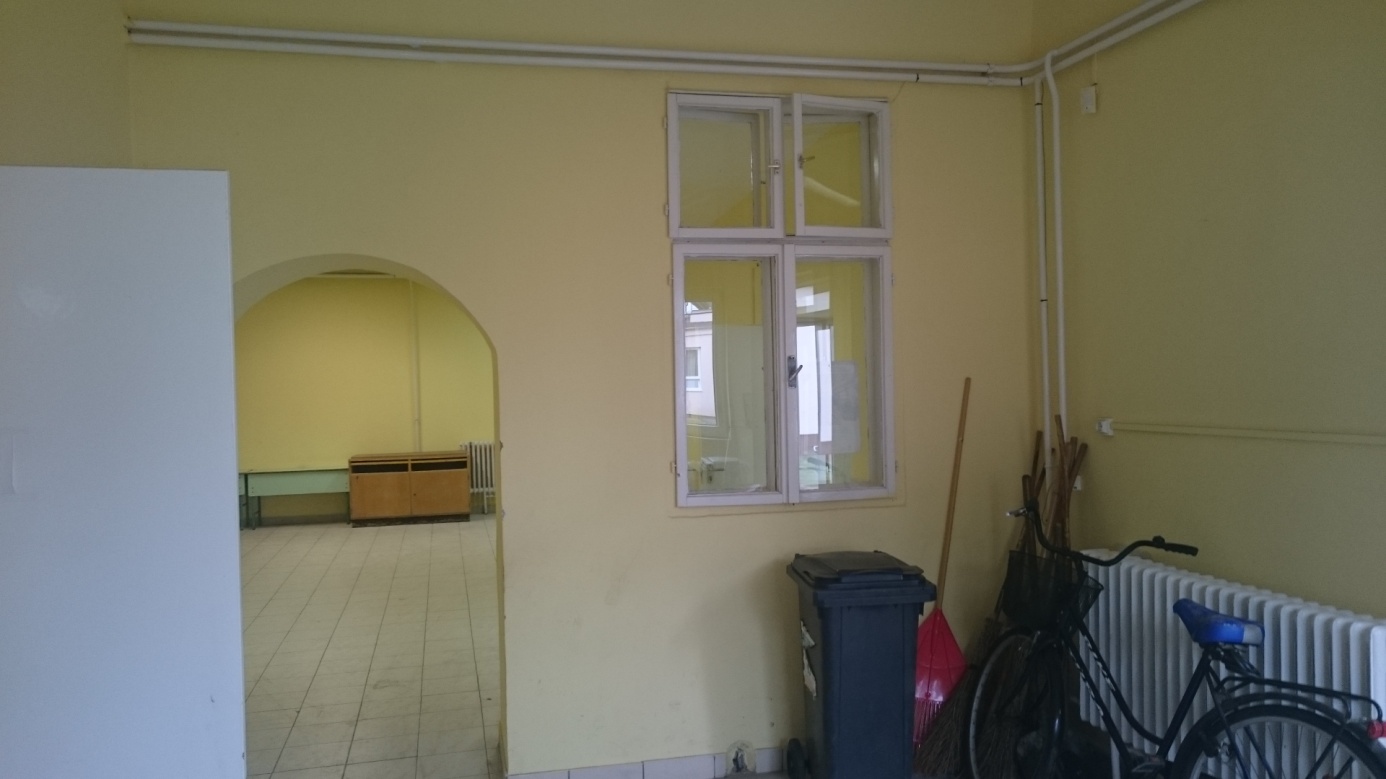 9. kép – Szabadon vezetett fűtési csövekJelen fotódokumentáció 8 db számozott képet tartalmaz. Jelen fotódokumentáció műleírással együtt értelmezendő.Nyíregyháza, 2015. szeptemberHajdu Gyulaokleveles építőmérnőképítészmérnök, tervező szakmérnöképületszerkezeti szakértőenergetikai tanúsítóÉ-15-0148, TT-15-0387SZÉS-1, SZÉS-2TÉ-15-30059